Муниципальное дошкольное образовательное учреждениеНекоузский детский сад №3 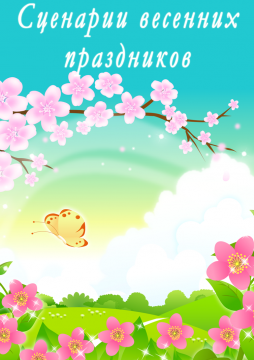 Составила:музыкальный руководитель Хохолькова.АА. Сценарий 8 марта«Матрешка в гостях у ребят»1 младшая группа Роли для взрослых: Ведущий, Матрешка,Музыкальный репертуар:«Малышовая плясовая» Танец с цветами.«Пляска с платочками» Игра «Прятки»Танец с ложками«Мы платочки постираем»Пляска-хоровод «Для любимой мамочки» Песня «Пирожки»Ведущий: Ребята, посмотрите, как нарядно кругом. Какой же сегодня праздник? А вот какой - наступает весна! Посмотрите, как ярко светит солнышко, к нам приходит праздник всех мам!Малыши на праздник долго собирались: Встали рано-рано, красиво одевались.Хлопайте в ладошки поскорее нам!Мы споём и спляшем для любимых мам!«Малышовая плясовая»(Глазки пуговки)Ведущий: Весна пришла в наш край с цветами,   Пускай цветочки дружат с вами!Вы на полянку выходите И с цветочками спляшите.Танец с цветами.(Дети садятся на стульчики).Ведущий: Что за странный перезвон,Слышен он со всех сторон. Дружно хлопайте в ладошки, В гости к нам идет Матрешка.В зал входит Матрешка с корзиной в руках.Матрешка:Я - веселая Матрешка,На ногах моих сапожки.Я на праздник торопилась, В сарафан свой нарядилась.С праздником всех поздравляю Счастья, радости желаю!Ведущий: Спасибо, дорогая Матрешка. Мы очень рады видеть тебя на нашем празднике!Матрешка любит песни, пляски, смех, А малышек – больше всех.Матрешка: В гости к вам я пришлаИ сюрпризы принесла. (Показывает на корзину)Я в корзинку заглянуЧто же здесь сейчас найду?(Достает из корзины платочки)Я танцевать люблю.На праздник всем ребятам Платочки подарю.Платочки вы мои берите С ними весело пляшите.«Пляска с платочками»Матрешка: Хватит, дети, вам плясать,Пора с платочками играть!Игра «Прятки»«Полька» муз. А. ФилиппенкоПод музыку дети бегают с платочками, с окончанием присаживаются и прячутся за платочки. Воспитатель ищет детей. Игра повторяется.Ведущий: Ко мне, детки, подходите, Мне платочки все несите.Матрешка: (Хвалит детей за игру) В корзинку снова загляну, здесь я ложечки найду. Ну а ложки не простые, посмотрите – расписные!Ведущий: Она принесла для вас подарочек. Ложечки в корзинке. И хочет, что бы вы с ними поиграли.Танец с ложками(В ложки бей)Ведущий: Ты знаешь, Матрешка, а наши малыши очень любят помогать своим мамам. Хочешь посмотреть?Матрешка: Конечно, хочу.«Мы платочки постираем»Матрешка: Постарались малыши,Потрудились от души Музыка звучит опять, Будем вместе танцевать?Пляска-хоровод «Для любимой мамочки»Матрешка. А чем вкусным у вас тут пахнет?Ведущий: Наши дети испекли мамам и бабушкам пирожки.Матрешка. Да разве дети умеют печь пирожки?Ведущий: Наши дети многое умеют.Матрешка. А как же они их пекли?Ведущий: Сейчас они сами тебе покажут.Песня «Пирожки»Матрёшка: Ой, какие пирожки дети испекли своим мамам! А я для вас тоже приготовила что-то вкусненькое!Берёт корзинку, приподнимает платочек и показывает угощение.Ведущий: Дети, давайте скажем Матрешке: «Спасибо!»Матрешка:	Ну, ребятки-малыши,Веселились от души! Очень весело мне было, И про скуку я забыла!Но пришла пора прощаться… Возвращаться мне пора,До свиданья, детвора!Ведущий: До свидания, Матрешка!Звучит музыка. Матрешка уходит.Ведущий: Пели мы и танцевали,И Матрешку развлекали! До свиданья, в добрый час! Ждем еще на праздник вас!Утренник оконченСценарий 8 марта«Карлсон в гостях у ребят»средняя группаРоли для взрослых: Ведущий, Карлсон.Музыкальный репертуар:Танец-вход «Мы дочки и сыночки» Песня «Мама – мой цветочек»Песня «Для моей бабули» Игра «Развесь платочки»Игра «Собери в корзины разноцветные клубочки»«Полька с поцелуйчиками» Песня «Весна пришла»Песня «Весна пришла» Игра «Найди маму» Танец «Ох, сережка»Сценка « Вот, какой я помощник»«Замети мусор»«Танец-игра на ложках» Танец «Мама»Зал празднично наряжен. Под музыку в зал заходит ведущий.Ведущий: Что такое счастье? Таким простым вопросом занимался не один философ. Счастье -это теплые и нежные ладошки. За диваном фантики, а надиване – крошки. Счастье - это пяточки босиком по полу, градусник под мышкой, слезы и уколы. Это теплый носик из - под одеяла, заяц на подушке и синяяпижама. Это брызги по всей ванной, пена на полу. И конечно кукольный театр, и утренник в саду. Что такое счастье? В этом нет секрета. Мы, конечно скажем, это наши…Родители: Дети!Дети заходят в зал под песнюТанец-вход «Мы дочки и сыночки»Ведущий: Есть у тучи – дождик, есть у солнца- лучики, У травы – цветочки, у цветов – листочки,А у милой мамочки – дочки и сыночки.Ребенок:		В этот день мы постарались, Аккуратно причесались Умывались, одевались,Чтобы мамы улыбались.Ребенок:	Я хоть маленький совсем,Но скажу я людям всем Что добрее и умней, Нету мамочки моей.Ребенок:	Маму крепко поцелую,Мама – солнышко мое! Обниму ее, родную, Очень я люблю ее!Ребенок: Пусть сегодня нашим мамам Будет весело, светло!Мы хотим, чтоб мамы знали:Все:	Мы их любим горячо!Ребенок: Дорогие наши мамы,Мамочки любимые Поздравляем вас родные. И целуем милые!(посылают воздушный поцелуй)Песня «Мама – мой цветочек»Ведущий: Кто вас больше всех ласкает?Кто вас любит, обожает? Покупает вам игрушки,Книжки, ленты, погремушки? Кто печёт оладушки?Дети: Это наши бабушки!Ведущий: Сегодня, ребята, праздник не только у мам, но и у бабушек. И эти тёплые слова ребята дарят вам, уважаемые бабушки!Реб.	Я бабулю поздравляюС первым праздником весны! Я бабулю обожаю,Людям бабушки нужны!Реб.Я для бабушки любимой В этот день на все готов:Выпью чай с её малиной, Съем десяток пирогов!Реб.		И посуду сам помою, Уложу бабулю спать.Очень просто быть героем – Надо слабым помогать!Песня «Для моей бабули»садятся на стульчикиВедущий: Дети, а вы любите играть? (Да) Замечательно, я думаю, наши бабушки тоже любят играть с внуками.Выходите, бабушки, к нам сюда скорей И в помощники берите внуков поскорей.Игра «Развесь платочки»Выбираются два ребенка, и 2 бабушки, ведущая и? натягивают верёвку. Дети по команде поочередно носят платочки своей бабушке, а та прикрепляет платочки к верёвочке. Побеждает команда, быстрее повесившая свои платочки.Игра «Собери в корзины разноцветные клубочки»(3 бабушки и 3 ребенка)Выходят 2 мальчикамальчик: Всем нам очень повезло,Догадайтесь от чего! Потому, что у насВсе девчата –	(показывает на девочек)Мальчики: Просто класс!	(с места)мальчик: Мы вам честно говорим:Вас в обиду не дадим, Защитим вас без труда,Все:	Будем рядом мы всегда!Вед:	Ох, и мальчики! На диво –Вежливы и так красивы. Как девчонкам устоять,Девочки:	Будем с вами танцевать!(мальчики приглашают девочек)«Полька с поцелуйчиками»Садятся на местаВед: Ой, я что-то слышу…Что за шум? Кто же к нам спешит на праздник?( под музыку появляется Карлсон. К: ух, кое как протиснулся, вы зачем окошки закрыли?!!)Карлсон: Посторони-и-и-ись!!!!! (пробегает круг) Посадку давай! Давай посадку, говорю! (останавливается в середине зала)Ведущая: Так приземляйся же быстрее!Карлсон: Привет, девчонки и мальчишки, озорники и шалунишки!Ведущая: Здравствуй, здравствуй! По-моему, ты что-то напутал, дети у нac совсем не озорники, и не шалунишки. Если только совсем чуть-чуть... Давай, поздоровайся с ними как следует!Карлсон: Здравствуйте, детки славные, веселые, забавные, детки отличные и очень симпатичные! А ну-ка, подставляйте ладошки. Сейчас я одним махом со всеми поздороваюсь!(дети выставляют вперёд ладошку, Карлсон пробегает и хлопает каждого по ладони) Всем привет!Ведущая: Вот теперь ты просто замечательно поздоровался! Ребята, а вы узнали, кто это к нам на праздник пожаловал?(ответы детей)Карлсон: Спокойствие, только спокойствие! Я вам сейчас сам всё расскажу! Перед вами — самый большой озорник и очень вecёлый смешной человечек Карлсон! Я живу на крыше и часто хожу в гости к малышам. А что вы здесь делаете? Нарядились все, (рассматривает детей) даже умылись, гостей пригласили. Неужели сегодня какой-то праздник?!Ведущая: Да, милый Карлсон, мы собрались сегодня в этом зале, чтобы отметить один замечательный праздник!Карлсон: Ура! Праздник! Я так и знал! Я больше всего на свете люблю праздники. На них всегда весело, шумно и много-много сладкого! А какой сегодня праздник? День рождения? Новый год?Ведущая: Нет, Карлсон, на Новый год ты немного опоздал. Но сегодня праздник ничуть не хуже. Ведущий: Ребята, что за праздник мы отмечаем?Дети: 8 марта!Карлсон: Ух, ты! А что же это такое? 8 марта?!Ведущий: А вот сейчас тебе ребята расскажут, что это за праздник!Ребенок: Праздничное утроВ дом стучится к нам, День 8 марта -Праздник наших мам!Ребенок: За окошком песенкаЦелый день слышна,Кто придумал песенку? Солнце и весна!Песня «Весна пришла»Ведущий: Ну, теперь, Карлсон, ты понял, что такое 8 марта?!Карлсон: Да! Я понял, почему дети так громко пели каждый день. Даже на крыше было слышно.Вед: Карлсон, а ты любишь веселые игры?Карлсон: Конечно люблю!Карлсон: Поиграть всегда я рад! Кто со мной? Стройся в ряд!Ведущий: И что за игра, объясни, как играть?Карлсон: Да всё просто! Это же наша с Малышом любимая игра! Надо подпрыгнуть, зацепиться на люстре и раскачаться – сильно – сильно! Вот будет веселье! Правда, мама Малыша почему – то всегда потом сердится….Ведущий: Карлсон, мы тебя научим другим играм! Итак, детвора, нас ждёт весёлая игра! Но, что б было веселей, мам зовём сюда скорей!Игра «Найди маму»(Описание игры: Дети идут парами с мамой по кругу. По - окончании музыки ребенок садится и закрывает глаза, мамы перебегают. Когда зазвучит музыка, дети открывают глаза, находят свою маму и обнимают.)Игра повторяется с мальчиками.Карлсон: Как хочется сладкого, худею прямо на глазах!Ведущий: Дети, надо спасать Карлсона! А то вдруг и правда похудеет! Где-то у нас была припасена баночка с вареньем… Давайте угостим Карлсона!Выносит на середину зала огромный муляж – банку с вареньем(ложку?)Карлсон: Вот это баночка! Я такую никогда не видел! Неужели это всё мне?(ест)Ведущий: Тебе, тебе! Угощайся!Карлсон: Спасибо большое вам за сладкое варенье. А у меня для вас тоже подарок есть, одну минуточку!Вед: Интересно, ребята, что же подарит нам Карлсон?Карлсон: Подарю я вам кастрюлю!	(ставит на стол)А кастрюлю не простую	- смотрите умницу какую!В ней сегодня варятся песни, пляски, поздравленья и стихи на удивленье. Вы кастрюлю принимайте - ну а мне пора, прощайте. УлетаетВедущий: Н, ребята, чудеса! Чтоб кастрюля	пляски, песни	наварила? Ну, Карлсон, удивил!Голос Кастрюли: А что здесь удивительного такого!Ведущий: Ой, а она ещё и говорящая.Кастрюля: Ну да, говорящая.	Я же волшебная. Да вы не бойтесь, подойдите. Внутрь меня вы загляните и задание возьмите.Ведущий: Я к кастрюле подойду - что же там сейчас найду?Читает: «Танцевать вы выходите - всех гостей повеселите»Танец «Ох, сережка»дети садятсяВедущий: (Достаёт задание) «Для мамочек загадки загадайте - а вы, мамочки, дружно отвечайте»Загадки для мамочек.Встанет ваш сынок с постели Вы куда ботинки дели?Где рубашка, где носок?Есть у вас такой сынок? (ответы родителей?)Наизнанку всё надела Целый день она без делаПостирать ей лень платочкиЕсть у вас такая дочка? (ответы родителей)Ведущий: Нет, у нас таких ленивых и неаккуратных детей нет!Снова я в кастрюлю загляну, что же там ещё найду?(достаёт задание) Кто смеётся круглый год - очень долго тот живёт. Пусть выступят сейчас артисты, артисты-юмористы!Сценка « Вот, какой я помощник» (девочка и 3 мальчика)Девочка :	Почему ты (имя ребёнка), во двор не выходил?1-й мальчик.	Помогал я маме, порядок наводил!Девочка:	Расскажи скорее, как ты ей помог?й мальчик.	До последней крошки, съел большой пирог!Девочка:	Ну, а ты (имя ребёнка) расскажи, Что же сделал ты?й мальчик.	Постирал в машине с порошком я валенки Никому не налезают, стали очень маленькими.Девочка:	Ну, а ты (имя ребёнка) расскажи, Что для мамы сделал ты?й мальчик:	Подарил ей яркий фантик от конфеты, И ещё нарисовал я в кино билеты.Ведущий:	И что тебе сказала мама?3-й мальчик.	Что наделал я немало. Ещё мама улыбнулась и поцеловала О таком подарке я даже не мечтала.(Дети садятся на места, ведущий убирает стульчики)Ведущий: Давайте мы докажем - как мамам помогаем - всем покажем.Игра «Замети мусор»(2-3 обруча, метёлки, воздушные шарики).Ведущая: Вот, мамочки, какие замечательные у вас помощники!Снова я в кастрюлю загляну, Что же там ещё найду.Голос:	Скорее ложки разбирайтеИ мамочкам на них сыграйте!«Танец-игра на ложках»Голос кастрюли:	Вы, ребята, молодцы. Всех порадовали от души. Но и вас я не забыла и подарок вам сварила. Внутрь меня вы загляните – и подарок получите.Ведущий заглядывает в кастрюлю, достаёт угощение для ребят, благодарит кастрюлю.Дети выходят на полукруг с подарками для мам.Ведущая: Подошёл к концу наш праздник,                   Что же нам ещё сказать?Хочется вам на прощанье, Всем здоровья пожелать!Мамы и бабушки – вы самые милые, Самые добрые и справедливыеИ, не таясь, вам скажем прямо –ВСЕ:Вас любим за то, что вы просто мамы.Ведущий: И сегодня в этом зале пусть цветут цветы для мамы!раздать детям цветыТанец «Мама»(по окончанию танца М. присаживаются на колено, Д. встают в полукруг за мальчиками)Ведущая: Спасибо вам, мамы, за красоту, Спасибо вам, мамы, за доброту, За то, что такие у вас малыши,За то, что они в вас не чают души. Обнимите мам своих, Поцелуйте крепко их!Дети дарят цветы мамам                                                    Сценарий 8 марта«Волшебная шляпа»Старшая группаРоли для взрослых: Ведущий, Шапокляк, Весна,Музыкальный репертуар:Песня «Встречайте праздник песнями» Танец «Хорошее настроение»Игра «Подметаем, варим, качаем» Песня «Самая хорошая бабушка» Игра « Найди пару»Сценка «Что девчонкам подарить?»«Танец с ложками»Игра «Найди сыночка на ощупь» Игра «Наряди маму»Зеркальный вальсПесня «Моя мама» ЕвтодьеваЗал празднично украшен, под музыку в зал заходит ведущийВедущий: Может, есть крупнее дата, и наверно не одна… Только вот с 8 марта начинается весна!Птицы весело запели, ручейки бегут, журчат!!!А ребята к своим мамам с поздравленьями спешат!Под музыку выходят парами дети, расходятся в полукруг.Реб: Солнышко весеннее улыбнулось нам, Мы сегодня рады в зале видеть мам.Реб: Пусть сегодня нашим мамам, Будет весело, светло.Мы хотим, чтоб мамы знали: Мы их любим горячо!Реб:Без весны, известно намНе бывает праздник мам. Пусть же солнышко сияет, Нашу землю согревает.Песня «Встречайте праздник песнями»(Дети садятся на стульчики)Шапокляк: Ох, бежала я, бежала,Неужели опоздала?Сколько женщин здесь красивых, И нарядных, и счастливых!Отвечай, честной народ, Конкурс красоты идет?Мне ведь очень, очень надоВыиграть титул «Мисс детсада»И почему так украшен ваш детский сад?Ведущий: Мамин праздник у ребят!Шапокляк: праздник женщин в этом зале? А меня вы не позвали? Я ведь тоже дама! Вы невежи прямо! Я обиделась на вас – Крыску выпущу сейчас!«Выпускает» крыску, прикрепленную к резинке, надетой на руку. Идет к детям, как бы бросая им крыску, приговаривая «Боитесь?»Ведущий: Что ж ты вредная такая?Шапокляк: Все сегодня поздравляютМам и бабушек своих. Ну, а я – что, хуже их?Я бабуля – красотуля, краше трудно отыскать!Достают зеркальце, смотрятся в него и спрашивают:Свет мой зеркальце, скажи, Да всю правду доложи,Я ль на свете всех милее, Всех румяней и белее?Голос (фонограмма): Что могу сказать в ответ? Вы прекрасны, спору нет, Но на свете мамы есть, невозможно глаз отвесть, Все милы, и все красивы, да еще трудолюбивы.Перед вами все сидят, на детей своих глядят.Шапокляк:	Ах, ты, глупое стекло!Быть не может! Врешь назло!Подсаживается к мамам – гостям, смотрится в зеркало, сравнивая себя с мамами.Шапокляк:	Ой, и правда, все красивы!И добры, и все любимы!Здесь я с вами остаюсь, От души повеселюсь!Ведущий: Шапокляк, а ты праздник портить нам не будешь?(Шапокляк отрицательно качает головой)И про вредности забудешь? Тогда оставайся у нас на празднике.Шапокляк: Останусь, конечно.	С вами весело.Ведущий:	Ну, вот и хорошо. У нас сегодня праздник и у всех хорошее настроение!Танец «Хорошее настроение»(Выходят мальчик и девочка, подходят к ведущему с разных сторон)Мальчик: Песню спели, станцевали, маме много пожелали….Что же дальше делать нам, чтоб порадовать нам мам.Девочка:	Чем нам маму удивить?Что на праздник подарить?Ведущий: И правда, что же нам нашим мамам подарить?Шапокляк: Хе! Не волнуйся, детвора! В помощь Шапокляк пришла! Я сейчас вас научу и что делать подскажу. (дети уходят на место)Ведущий: Ну, Шапокляк, не томи, что нам делать подскажи?Шапокляк: (встает) Вы что, не знаете? Лучший подарок тот, о чем мечтаете!Ведущий: А как мы узнаем, о чем мечтают наши мамы?Шапокляк: Фух, так это ж легкотня! Есть волшебная шляпка у меня (показывает, крутит). Эта шляпа не простая, Есть загадка в ней такая - лишь коснется головы, мысли сразу всем слышны! Как от сердца отрываю. (подает шляпу ведущему)Ведущий: (берет в руки шляпу): Шляпа очень интересная, необычная, чудесная! Спасибо тебе, Шапокляк. Ну-ка мы сейчас узнаем,	кто, о чем тайком мечтает. (примеряет одной из мам)ГОЛОС (в записи): На кухне дел невпроворот!И в доме кто же приберет?Ведь Золушки лишь в сказках и бывают. Хочу, чтоб мамам дети помогали!»Ведущий: Так вот о чем мечтают наши мамочки!Шапокляк: (хихикая) Вот это желание! Где это видано, чтобы дети мамам помогали. Не удалось волшебство, подарков, любимые мамочки, не ждите! Ведущий:Ну что же ты Шапокляк говоришь. Наши дети просто замечательные помощники. Мы конечно желание ваше исполняем, и покажем всем, как мамам помогаем.Игра «Подметаем, варим, качаем»Вед: Вот, мамочки, какие у вас замечательные растут помощники! А мы продолжаем, и шляпу волшебную примеряем! (примеряет маме)ГОЛОС:	«А мне очень-очень хочется поздравить маму свою.Пускай она уже бабушка, но я ее очень люблю!»Ведущий:		Да, ждут бабули поздравлений И от родных своих внучат.Ждут когда стихи и песни, Будут и для них звучать!Реб:		Милых бабушек поздравить Мы от всей души спешим, И огромное спасибоИм за все сказать хотим!Реб:		Я тебя, бабулечка, просто обожаю! Я тебя, бабулечка, крепко обнимаю!Не болей, бабулечка, и зарядку делай, Будешь очень ловкой и, конечно, смелой.Реб: Темноты не бойся, я с тобою рядом, Посвечу, как лучик, если будет надо,Ты протянешь руку, дам свою ладошку… Милая бабулечка – ты мой свет в окошке!Дев: Научусь я скоро печь пирог с капустой,Для тебя кусочек – самый-самый вкусный!.. Милая бабулечка, дай-ка поцелуюДобрую, хорошую, - самую родную!Ведущий:	Споем ей дружно песню, пусть улыбнется с нами вместе!Песня «Самая хорошая бабушка»(выходим в полукруг)Шапокляк: Какая чудесная песня! (растроганная, вытирается носовым платком)Ребятки, вот вижу, сильно любите вы своих бабушек. А вы им помогаете? Или только маме?Ведущий: Конечно, наши ребятишки помогают своим бабушкам тоже. Вот посмотри.Наши   бабушки   настирали   варежки, а   еще   носочки!   Да   вот   очки куда-то подевались. Ребята, поможем бабушкам разобрать по парам варежки и носочки?Игра « Найди пару»(варежки и носочки)(3-4 бабушки сдятся на стульчик, взяв с него корзинку, в которой лежат 1 варежка и 1 носок. Остальные варежки и носки раскладываем по всему залу на полу. Бабушка показывает носок, реб. должен найти ему пару и отдать ей, то же - с варежкой. Можно игру повторить)Шапокляк: А о чем же мечтает ваша воспитательница? Интересненько?!Примиряет шляпу ведущей:ГОЛОС:Ах, какие милые детишки - и девчонки, и мальчишки. Как мне хочется, чтоб они дружили, и садик наш, и группу, как и я, любили.Выходят 4 мальчикаСценка «Что девчонкам подарить?»М.1:		Всем нам очень повезло, Догадайтесь, от чего?М.2:	Потому что у нас все девчонки –Все:	Просто «класс»!М.3:	Отвести не можем глаз!М.4: У девчонок тоже праздник! Песню нужно хором спеть.М.1: Ой, ребята, мне на ухо в детстве наступил медведь.М.2:	Я не буду петь!М.3: Я тоже!М.4: Я стесняюсь!М.1: Я боюсь!М.2:	Может мы их пригласим И на ложках постучим?М.4: Эй, девчонки, выбегайте, С нами в ложки поиграйте!Шапокляк: Ой, а что вы умеете?Ведущий: А ты сама посмотри!«Танец с ложками»Шап: Какие же вы ребята все красивые, как на подбор, одинаковые!Ведущий: Это для тебя они одинаковые, а мамы своих детей всегда узнаютШап: Конечно, посмотрят – узнают, а если им глаза завязать? Точно чужого домой заберут!!Ведущий: А вот мы сейчас и покажем тебе, Шапокляк!Игра «Найди сыночка на ощупь»(Выходят 5-6мам, им завязывают глаза, в шеренгу строятся 10 мальчиков, мам по одной подводят к детям, а она на ощупь выбирает своего и отходят всторонку. После этого все снимают повязки и радуются результату)Шапокляк: Какие ваши мамы молодцы! Только вот девочкам тоже поиграть хочется!Ведущий: А вы девчонки выходите, свою маму нарядите.Игра «Наряди маму»(Мамы дефилируют)Шапокляк: Ох, да!!! (восхищается). Мамы – просто красота!Еще раз всех вас с праздником поздравляю! Ну, а мне пора! Гена с чебурашкой, наверное, уже заждались меня. (убегает)Ведущий:		Пусть день чудесный этот, снежный, Запомнится, как самый нежный!Как самый радостный и милый, Веселый, добрый и красивый!Сейчас ваши дети станцуют для вас вальс!Танец «Зеркальный вальс»После танца все дети становятся полукругом.Реб:	Хочу в любви признаться самой-самой Красавице любимой и родной!Той, что зову я нежно милой мамой, А папа мой зовет ее женой!Реб:	Мы любим вас так пламенно и ярко.Не только в праздник, но и в будний день. И сердце от любви пылает жарко,И петь сегодня нам совсем не лень!Реб:Мамочка, милая, нежная, славная Добрая, умная и лучезарная.В ладонях я счастье тебе подарю«Спасибо» за все я тебе говорю!Песня «Моя мама» Евтодьева(взрослые раздают подарки детям в руки за спиной)Ведущая: Спасибо вам, мамы, за то, что у вас такие прекрасные дети. И любят они вас больше всех на свете.Праздник наш мы завершаем,Счастья, радости, здоровья, мы от всей души желаем! А чтобы запомнился праздник наш яркий,Дети подарят сейчас вам подарки.Дети дарят подаркиСценарий 8 марта«В гости к солнышку»В 1 младшей группеРоли для взрослых: Ведущий, СолнышкоИгрушки на ширме: Зайчик, Лисичка, Мишка,Музыкальный репертуар:Танец «Цветочки»Песня «Очень любим мамочку» Игра «Веселый паровозик»Танец «Если хочешь научиться танцевать» Танец-игра «Зайчики и лисичка» Игра «Погремушка»Парная пляска «Вот весна пришла опять» Пальчиковая игра «Подарок маме»«Пляска с платочками»Зал празднично наряжен, под музыку «Есть мама у котенка», дети с цветочками заходят в зал.Ведущий: Мы сегодня нарядились,Будем петь и танцевать, Будем вместе веселиться. Нашу маму поздравлять.Мы цветы на праздник Для мамочки несем.Мамочку любимую поздравим С женским днём!Танец «Цветочки»(После танца ведущий говорит стихи и собирает цветы)Ведущий: До чего ж красивыеЦветочки у ребят!Сразу видно, праздник Пришел к нам в детский сад. Вы цветочки поднимитеИ ко мне скорей несите. Мы украсим ими зал,Чтобы он красивей стал. (ставит в вазу)Дети садятся на стульчикиВедущий: Любите вы мамочку, ребятишки? Дети: Да!Вед: Для нее мы песенку сейчас споем тогда.Песня «Очень любим мамочку»Ведущий: Сегодня праздник, в этот день и солнышко светит по- особому. (смотрит вверх и удивляется) А где же солнышко? Нет солнышка на небе. Оно, наверное, крепко спит, нам надо его обязательно разбудить. Поедем на поезде в гости к солнышку?Все вагончики цепляются, Паровозик отправляется.Игра «Веселый паровозик»Дети доезжают до ширмыВедущий: Ребята, давайте позовем солнышко.Ведущий и дети (зовут): Солнышко, солнышко, выгляни в окошко, В гости мы к тебе пришли, поскорее выходи!На ширме появляется ЗайчикЗайчик: Заходите, гости, в дом!Ведущий: Нет, к тебе мы не пойдем,Мы же к солнышку идем.Зайчик:	Так ведь солнышко-то я!Мама так зовет меня!Ведущий: Нет, зайчик, мы к настоящему солнышку идем.(зайчик огорчается)А ты, заинька не расстраивайся, выходи с нами плясать!Зайчик: Как же мне не горевать, Не умею танцевать!Ведущий: А мы тебя научим! Ребята, научим зайчика плясать?Танец «Если хочешь научиться танцевать»Зайчик: Ребятки, а поблизости нет лисы?Вед: Нет, лисы мы здесь не видим.Зайчик: Как здорово! Жалко только, что вы не зайчики, а то бы мы с вами поиграли.Ведущий: Не грусти, сейчас наши ребятки ненадолго превратятся в зайчиков. Покружись, покружись и в зайчишку превратись!Танец-игра «Зайчики и лисичка»С окончанием музыки зайчики убегают и садятся на стульчики, а лисичка их догоняет. Зайчик в конце игры убегает.Ведущий: Уходи, лисичка, не пугай наших зайчиков. А где же зайка?Дети смотрят по сторонам, но не находят зайчика.Ведущий: Очень жаль, но зайку испугала лисичка, и он ускакал. А нам пора отправляться в путь, поедем дальше домик Солнышка искать.Едут на паровозе(во время движения дети доезжают до ширмы)Ведущий	и дети (зовут): Солнышко, солнышко, выгляни в окошко. В гости мы к тебе пришли, поскорее выходи!На ширме появляется Мишка.Мишка: Это кто кричит так громко, кто мешает медвежонку?!Ведущий: Это мы, мы в гости к солнышку идем.Мишка: Вот еще придумали, этот домик мой, А солнышко ночует вон за той горой.Ведущий: Мишка, мишка, не сердись, лучше с нами веселись! Что ты любишь, наш мишутка?Мишка:	Песни я люблю и шутку!Очень музыку люблю, Погремушкой я гремлю! Много их со мной всегда. Поиграем с вами? Да!(гремит погремушкой и отдаёт корзинку с погремушками ведущей)Игра «Погремушка»Мишка: С вами весело играть, только мишке нужно спать. Дети, этот домик мой, а Солнышко ночует вон за той горой.Ведущий: Значит надо нам опять домик солнышка искать.Едут на паровозе(во время движения дети доезжают до ширмы)Ведущий и дети (зовут): Солнышко, солнышко, выгляни в окошко, В гости мы к тебе пришли, поскорее выходи!Под музыку выходит СолнышкоСолнышко: Ах, как сладко я заснулоИ немного отдохнуло!Ведущий: На дворе уже весна? Просыпайся ото сна. Ярко солнышко свети и ребяток весели.Солнышко: Радо я всегда гостям, добрым маленьким друзьям, Я дарю свое тепло, чтоб все пело и цвело!Ведущий: Долго к Солнышку мы шли, (обращается к детям)Наконец, тебя нашли.	(обращается к Солнышку)Скорее в пары нужно встать, И для Солнышка сплясать!Парная пляска «Вот весна пришла опять»(сели)Солнышко: Ребята, а вы мамам подарки подарили?Ведущий: А как же, послушай сама.Пальчиковая игра «Подарок маме»Ведущий: А еще для мам, для наших, Мы с платочками попляшем!(раздают и говорят слова)Наши яркие платочки, словно яркие цветочки.Вы платочки все берите с ними весело спляшите!«Пляска с платочками»Солнышко: Как вы здорово плясали, песни пели и играли! Угощенье получайте, до свиданья, не скучайте!Ведущий: Скажем солнышку «спасибо» и попрощаемся с ним. А нам пришла поравозвращаться домой, в группу.Дети под музыку покидают зал.Сценарий 8 марта«Любимые телепередачи»в разновозрастной группе Роли для взрослых: Ведущий, Карлсон, Шапокляк. Музыкальный репертуар:Песня « Мама солнышко мое» Общий танец «Ладушки»Песня «Весна»Игра «Сказочная мама» Танец «Матрешки» Игра «Наряди маму»Сценка «Моя семья» (подг. гр.) Танец «Варись кашка»Песня «Бабулечка»Игра «Моя любимая бабушка» Танец «Топни ножка»Танец от хореографа Песня «Мамочка моя»Зал празднично наряжен, под музыку дети с цветочками заходят в зал, встают в полукругРеб: Почему всё изменилось? Почему всё заискрилось? Засмеялось и запело...Ну, скажите, в чём тут дело?Реб: Это так легко понять!К нам весна пришла опять!Реб: В этот светлый день весенний Мамы в гости к нам пришли –И красивы, и пригожи, и добры, и веселы! От души вас поздравляем,Все: Быть счастливыми желаем!Реб:		Мы сегодня нарядились Будем петь, и танцевать, Будем вместе вселиться Будем маму поздравлять!Реб: Слушай нашу песенку, Мамочка любимая, Будь всегда здоровая, Будь всегда счастливая.Песня « Мама солнышко мое»(сели)Ведущий: Ребята, посмотрите, всех ли мам и бабушек мы сегодня на праздник позвали? Замечательно, значит, наш праздник можно продолжать дальше!Слышен шум мотора.Ведущий: Ребята, вы слышите? Какой-то шум…. Кто бы это мог быть? Неужели мы не всех гостей на праздник позвали?Ребята, к нам кто-то летит! Догадайтесь, кто это может быть. Всех малышей желанный друг – Мальчишек и подруг,Любитель крыш и привидений, А также розыгрышей и печений, Конфет, клубничного вареньяИ неожиданного появленья.Дети: Карлсон.Под музыку в зал влетает Карлсон.Карлсон: Привет, девчонки! Салют, мальчишки! Добрый вечер, мамочки и папочки!Ведущий: Здравствуй, дорогой Карлсон, давненько ты не был у нас в гостях! Мы тебе очень рады!Карлсон:А уж как я рад! Ну, раз мы все так друг другу рады, давай будем смотреть телевизор, скоро мультики начнутся!Ведущий: Постой, какой телевизор? У нас в детском саду сегодня праздник – 8 Марта!	Видишь, сколько гостей сегодня у нас!Карлсон: Вот	и	замечательнно,	будем	все	вместе	телевизор		смотреть! Ведущий: Ой, Карлсон, как же быть? Ты хочешь телевизор смотреть, а мы с детьми подготовили для всех мам и бабушек праздничную программу… Карлсон: А	вы		знаете, кто	самый	лучший	придумывальщик	выхода	из   -    затруднительных ситуаций?Ведущий: Я, кажется, догадываюсь! Наверное, это ты, Карлсон? И что же ты предлагаешь?Карлсон: А я предлагаю всё же посмотреть сегодня телевизор! Я, как самый обаятельный и привлекательный мужчина в самом расцвете сил, буду телеведущим, а ваши дети – артистами!Ведущий: Что ж, идея замечательная! Ребята, согласны участвовать в праздничной телепрограмме? Тогда, Карлсон, занимай своё место телеведущего и будем начинать!Карлсон: Здравствуйте, уважаемые телезрители, мамы и бабушки, тети и сестренки! Сегодня, в этот праздничный день, первый канал телевидения детского сада «Теремок» представляет передачи, посвящённые Женскому дню. В эфире программа «С добрым утром!» Всех, кто еще не проснулся, приглашаем танцевать вместе с нами!Общий танец «Ладушки»Карлсон: А сейчас в нашей программе «Прогноз погоды».Лучшее время года, пору оживления природы и ожидания буйного расцвета дарит «Прогноз погоды» все женщинам планеты.Ребенок: Ой, весна красна пришлаИ тепло нам принесла. Солнце светит во дворе И смеется детворе.Птицы скачут у окна.Здравствуй, солнце и весна!Песня про весну.Ведущий: А, не пора ли тебе объявить рекламную паузу?Карлсон: Давно пора! Предлагаю немножко поиграть! Тем более, что я – лучший игрун в мире!Ведущий: Мы согласны!Карлсон: Давайте вспомним сказки, в которых упоминаются мамы. А таких сказок немало. Помнят ли их ребята? А помнят ли их мамы? (Задаются вопросы всем участникам вечера (мамам, бабушкам или детям).Игра «Сказочная мама»В какой сказке мама отправила свою дочь к бабушке с корзинкой пирожков? (Красная Шапочка)Какая мама пела своим детям песенку под дверью, чтобы ее пустили в дом? (Коза семерым козлятам)В какой сказке мама говорила грубым голосом: «Кто ел из моей чашки?» (Три медведя)В какой сказке мама с папой, уходя из дома, велели своей дочке смотреть за младшим братцем? (Гуси-лебеди)В какой сказке царевна родила богатыря царю-батюшке? (сказка о царе Салтане, Пушкин)В какой сказке мама отправила свою дочь в магазин за баранками? (Цветик- семицветик)В какой сказке мама искала своему ребенку няньку, чтобы та спела ему колыбельную песенку? (Сказка о глупом мышонке, Маршак)Карлсон: Итак, рекламная пауза подошла к концу!А теперь, уважаемые мамы и бабушки! Вашему вниманию передача «Играй гармонь!» Сегодня впервые с гастролями в нашем поселке ансамбль «Русская матрешечка» с праздничным поздравлением!Матрёшки:Мы – матрёшки, мы – сестрички Мы – девчушки невелички.Как пойдём плясать и петь, Вам за нами не успеть”.Мы девчушки непростые, Сарафаны расписные!Глазки огоньком горят,Нам, матрёшкам, каждый рад!Как начнем сейчас плясать, Никому не удержать!Всё Матрёшкам нипочём, Расступитесь, мы идём!Танец «Матрешки»Ведущий: Ох, и матрешки, здорово станцевали.Игра «Наряди маму»(для малышей)Карлсон: Следующая передача всем знакома, Называется она «Пока все дома.» Заглянем мы, друзья домой,Что происходит там порой? Чем заняты папы и мамы –Об этом расскажем сейчас мы.Сценка «Моя семья» (подг. гр.)Карлсон: Мамы, от «Смака» примите большущий привет, Дарит вам «Смак» свой лучший рецепт.Танец «Варись кашка»Ведущая: Готовьте с любовью, гостей созывайте И домочадцев своих угощайте.Будут хвалить вас за обедом –В «Смак» приходите вновь за советом.под музыку выходит ШапоклякШапокляк: Почему меня на праздник дети не позвали. Безобразие! Я старуха Шапокляк. Что здесь за веселье? Праздник или новоселье?Ведущий: У нас праздник 8 марта! Мы поздравляем мам.Шапокляк: Вам плясать и петь не лень? Телевизор выключайте, и концерт свой прекращайте. Старших надо уважать, не мешать им отдыхать. Дайте мне подушку, дайте одеяло (вед. подает). И вообще, с дороги бабушка устала. Все, бабуле не мешать! (укладывается спать) Здесь я буду крепко спать.Ведущий: Вы – женщина, бабуля, у нас сюрприз для Вас.Какую передачу включить для вас сейчас?Шапокляк: К телепередачам отношусь я осторожно.Нынче телевизор смотреть просто невозможно! То ужасы покажут, от страха я дрожу!Такие передачи бр-р-р, я не выношу.Ведущий:		Ой, ну какую бы передачу нам здесь показать, Чтобы наша бабушка перестала спать.Шапокляк: (поднимаясь) Песню года очень я люблю. Я вам честно, дети, это говорю.Ведущий: Ну, что ж, давайте покажем эту передачу, в которой победителем стала песня о наших любимых бабушках!Реб: Я сегодня очень радПоздравлять всех мам подряд. Но нежней всех слов простых Слова про бабушек родных!Реб:		Я так бабушку люблю, И, знаете, ребята,Медаль бабуле подарю, От внука ей награда.Реб: Я бабулечку родную Очень крепко поцелую Ведь бабулечка моя Очень, очень добрая.Реб:		У кого есть бабушка, Тот счастливей всех! Она внуков балует, Любит детский смех.Песня «Бабулечка»СелиКарлсон. Предлагаю поиграть! Тем более, что я – лучший игрун в мире!Игра «Моя любимая бабушка».Бабушки сидят на стульчиках с корзинками в руках. На столе в стороне от них стол и тарелка с конфетами (маленькие карамельки). Играют 2 или 3 ребенка, они должны принести по одной конфете и за каждую конфетку поцеловать бабушку в щечку. Кто принесет больше, тот и победил!Шапокляк: Ну, спасибо, угодили.Душу мне разбередили. И готова прямо сейчасЯ пуститься с вами в пляс!Ведущий: Ну что, танцоры, выходите. Дружно, весело спляшите!Танец «Топни ножка»Шапокляк: Я с праздником сегодня поздравляю всех!Пусть будет в жизни счастье, удача и успех!Шапокляк прощается и уходитТанец хореографияКарлсон: Вот и подошла к концу наша праздничная программа!Ведущий: Наш праздник незаметно подошел к концу, и ребята хотят еще раз поздравить своих любимых мам.Песня «Мамочка моя»реб: Мы для мам к 8-му мартаПриготовили подарки.Мы старались, мы спешили. Их с любовью мастерили.Еще раз всех поздравляем, И подарки вам вручаем!Дети дарят мамам свои подарки под музыку.Карлсон: На прощанье, дети, хочу вам сказать: Посмотрите на мамины лица –Они не прекращают сиять!Значит, праздник удался на «пять»!А бабушкам и мамам разрешите на прощанье Здоровья и долголетия пожелать!Ведущий: Праздник свой мы завершаем, Всех еще раз поздравляем!Спасибо, что были сегодня с нами На праздничном дошкольном канале!Праздник оконченСценарий 8 марта«Дюдюка Барбидонская на празднике у детей»»в старшей группеРоли для взрослых: Ведущий, Дюдюка.Роли исполняют дети: Поварята, джентльмены.Музыкальный репертуар:«Вход с сердечками»Песня «Сердца половинки ты и я»Песня «Встречайте праздник песнями»«Танец поварят» Игра «Уборка»Игра для пап «Завяжи дочке бантики» Песня «Бабушка»«Танец джентльменов»Танец «Ромашка» («Топни ножка моя») Игра «Найди своего сына»Инсценировка «Семечки»Песня «Самая, самая…»Л. НекрасоваЗвучит музыка, в зал заходит ведущая, под музыку читает слова.Ведущий:		Мамино сердце не знает покоя, Мамино сердце, как факел горит, Мамино сердце от горя укроет, Будет тебе тяжело - подбодрит.Мамино сердце так много вмещает Ласки, заботы любви и тепла,Нас от невзгод всегда защищает, Только б, родная, подольше жила.«Вход с сердечками»(разошлись на полукруг)Реб:	Есть у человека у любого мамаС ней по жизни вместе мы шагаем рядом Нет ее дороже, нет ее роднее.И любить так верно, лишь она умеет.Реб: Мамино сердечко огоньком пылает Мамино сердечко дом наш согревает. Мамино сердечко обо всем хлопочет. Мамино сердечко отдыхать не хочет.Реб: Застучит сердечко, если в доме пусто, И комок сожмется, если станет грустно. Вот какое сердце мамино большое,Все: Самое любимое, самое родное.Песня «Сердца половинки ты и я»(Солнышко в окно впускает мама)Реб:	Весенним, нежным ручейком стучится март проказник.Весну-красавицу привёл и добрый мамин праздник.Реб:	Пусть принесёт он в каждый дом счастливые улыбки. И ландышей большой букет на праздничной открытке!Реб:	Всё к празднику готово?Так чего ж мы ждём?!Все:	Мамочек и бабушекПоздравим с Женским Днём!Песня «Встречайте праздник песнями»Ведущий: Ребята, а вы хотели бы узнать, о чем думают ваши мамы. Сейчас мы попробуем на минутку стать волшебниками и услышать все их мысли.Есть у нас такая шляпа!Волшебство! Не «Абы-кабы!» Шляпа мысли все читает,Все про всех всегда узнает!Тихо! Музыку включаем…. Шляпу слушать начинаем…«О чем мечтают мамы»(последняя мысль – «Кашу, кашу хочу! Кашу, кашу!»)Ведущий: Успокойтесь, не волнуйтесь. И про ужин не думайте. Вам сегодня его приготовят настоящие мастера, наши лучшие повара.Выходят 2 поваренка, читают стихи, потом строятся на танецповар (ребенок): — Мы для мамы в день весеннийПриготовим угощенье.Кашу вкусную ей сварим, Маму с праздником поздравим!повар (ребенок):— Фартуки скорее оденем,Принимаемся за дело.Все продукты есть у нас, Кашу сварим вам сейчас!Танец «Поварята»(после танца читают стихи)Реб: А я, друзья, скажу вам прямо, Лучший повар – это мама!Я люблю её борщи, Пирожки, блины и щи. И пельмени, и компот, И салатики, и торт.Реб:	Нет, готовить я не буду.Лучше вымою посуду.Реб:	А я, пожалуй, помогу,И все в квартире приберу.(сели)Ведущий: Давайте посмотрим, какие из вас помощники растут!Игра «Уборка» (варим, качаем, подметаем)Ведущий: Вот видите, ваши дети не только замечательные поварята, они еще и отличные помощники. Но не только мальчики у нас замечательные мамины помощники, но и папы всегда придут на помощь нашим мамам, и, когда надо, обязательно выручат.Игра с папами «Завяжи дочке бантики»Ведущий: Ну что папы, я вас могу поздравить, вы все на отлично справились с этим заданием.Дорогие ребятки, а теперь отгадайте загадку: Кто читает книжки вам, отводит в детский сад, Кто печет оладушки, для родных внучат?Ласковая, добрая, милая такая.Все вместе: Это наша бабушка, бабушка родная!Дети выстраиваются в полукруг.Ребенок:	Посвящает воспитанью папа свой свободный день.В этот день, на всякий случай прячет бабушка ремень.Ребенок:	Ходит в садик на собранья, варит бабушка бульон.Её за это каждый месяц носит деньги почтальон.Ребёнок:	Со мною бабушка моя,Значит главный в доме я!Шкафы мне можно открывать, Цветы кефиром поливать, Подушками в футбол играть И лёжа на полу, орать.Могу я есть руками торт, Нарочно хлопать дверью. А с мамой это не пройдёт, Я уже проверил…Все: Бабушки милые, сейчас внучата споют для вас!Песня «Бабушка»Дети садятсяВедущий: Да, у наших бабушек всегда много хлопот: и внуков из детсада забрать, и вкусные пироги испечь, и теплые носочки связать. Без бабушек мы никуда! Ну, а мы продолжаем нашу праздничную концертную программу и следующим номером наши мальчики…В это время звучит музыка и в зал вваливается ДЮДЮКА БАРБИДОКСКАЯ.Дюдюка: Отойдите! Разойдитесь, я иду! Так, так, так… И что это вы тут празднуете, и кого это вы тут поздравляете? Веселые такие все, дружные, улыбаетесь.… Непорядок!Ведущий: Мы сегодня поздравляем мам, бабушек и девочек с женским днем. Позвольте спросить, а вы собственно кто?Дюдюка: Позвольте представиться: Дюдюка Барбидокская Я люблю на солнце тучки нагонять средь бела дня.Превращать цветы в колючки – просто радость для меня! Обожаю врать и спорить, и дразнить из-за угла - Бе-е-е-е! Если б только всех рассорить получилось у меня!Ну что? Будете со мной дружить? - (Нет) Вот вреднюки! Молодцы! Прямо как я!Ведущий: Дюдюка, у нас ребята не вредные! Они все у нас добрые и веселые!Дюдюка: Так я вам и поверила. Мальчишки-то точно вредины и забияки! (обращается к мальчикам) Мальчишки, вы дразниться любите? А драться? Ну, а девчонок за косички подергать (ехидненько, потирает руки)Ведущий: Да что ты, Дидюка, такое говоришь?! Наши мальчики совсем не вредные и не драчливые. Они у нас очень вежливые, ну настоящиеджентльмены!	И сегодня все пришли на праздник поздравить девочек. Посмотри сама!Выходят мальчики1 мальчик: Мы - веселые ребята - поздравляем вас, девчата,С женским праздником весны, нежности и красоты!3 мальчик: А глазки у вас… а какие, какие ресницы!В вас, дорогие, нельзя не влюбиться!Ведущий:	Растет мужская смена, гордится ими сад.Вам – танец джентльменов в подарок от ребят!Танец «Джентльменов»Дюдюка: Ой, подумаешь, джентльмены. Какая от этого польза? Никакой! Да и девчонкам совсем не понравился ваш танец. Ведь, правда, девочки?Выходят 3 девочкиДев: Сегодня нам мальчишек, Ну, просто не узнать!Как будто выше ростом смогли ребята стать.Дев: Сегодня вы нас, мальчики, сразили наповал, Таких вот поздравлений никто не ожидал,Дев:		Мы все вам благодарны, нам нечего сказать, Согласны вместе с вами мы танец танцевать. (Для вас задорный танец мы будем танцевать!)Танец «Ромашка» («Топни ножка моя»)Дюдюка: Ах, вот вы как! Ну, я вам сейчас покажу. А я…я… я сейчас ваших мам так запутаю, вы их не узнаете! Ну-ка, (обращается к мамам) на все вопросы детей отвечайте «БЕЗ ПРОБЛЕМ!»Ну, давайте (детям), выходите, мам своих вы опросите. (хихикает)выходят дети читающие стихиРеб: Не проблемный я ребенок, говорю об этом всем.Даже мама подтверждает… - Правда, мама?	(без проблем!)Реб: Не хочу сейчас обедать! Лучше я конфеты съем!Улыбаясь, мама скажет…. Мама скажет….	(Без проблем!)Реб: Принесла четыре двойки, а пятерок нет совсем!Мама, не молчи, что скажешь? - Все в порядке?	(Без проблем!)Реб: В доме страшный беспорядок, на полу размазан крем.Не хочу я прибираться! – Можно, мама?	(Без проблем!)Дюдюка: (обращаясь ко всем детям) Знаю, что такую маму, захотелось сразу всем! Подключайтесь к интернету и все будет….	(Без проблем!)Ведущий: Ох, и вредная же ты, Дидюка. Наши мамы совсем не такие. Ониочень много внимания уделяют нашим ребятам. И обещают не засиживаться в инстаграмме и вацапе. Верно, мамы?	Да они своего ребенка из миллиона других узнают! Даже с завязанными глазами.Дюдюка: Да ладно, с завязанными глазами? Не может быть, не верю!Игра «Найди своего сына»(можно надеть на мальчика косынку) (мамы и дети)Дюдюка: Как трогательно. А меня никто не поздравляет.Ведущий: Ой, и правда. Дидюка, ты же тоже девочка. Ты не расстраивайся, присаживайся, и прими от нас в подарок этот шуточный номер.Дидюка: Для меня… в подарок….номер? Вы же мои родненькие(присаживаясь). Мне еще никто… никогда… да еще и номер!Инсценировка «Семечки»(в конце инсц. мальчик дарит подсолнух Дюдюке)Дидюка: Ой, это мне? Растрогали до глубины души. А знаете, мне ваш праздник очень понравился! Я не буду больше вредничать… Пожалуй, мнепора домой! С праздником всех поздравляю. До свидания, ребята! (Уходит).Ведущий: Мы пошутили здесь немножко, ведь праздник женский здесь у нас. Ребята очень постарались, чтоб с праздником поздравить вас!Дети выстраиваются полукругом.реб: Пусть будет ваша жизнь полна улыбок, смеха!реб: Пусть в вашем сердце молодость живёт!реб:	Желаем вам здоровья и успехаВсе: На много-много-много лет вперёд!Ребенок: Люблю тебя, мама, за что - я не знаю. Наверное, за то, что живу и мечтаю, И радуюсь солнцу и светлому дню.За это тебя я, родная, люблю!За небо, за ветер, за воздух вокруг. Люблю тебя, мама,Ты - лучший мой друг.Песня «Самая, самая…»Л. НекрасоваВедущий: Желаем Вам всего, чем жизнь богата. Здоровья, счастья, жизни долгих лет! Пусть этот праздник – день 8 Марта-На целый год в душе оставит добрый след!Дети дарят подарки мамам.Сценарий 8 марта«Как я мамочку люблю!»в подготовительной группеРоли для взрослых: Ведущий,Роли исполняют дети: Музыкальный репертуар:Танец-вход «Пять февральских роз» Песня «Мамочка»Песня «Весенние деньки» А. Чугайкина Сценка «Моя семья»Игра «Заплети косу» Песня «Бабулечка»«Кадриль с ложками» Игра «Веселый веник» ЧастушкиИгра «Накорми друга» Танец «Полька»Песня-переделка для пап «Как-то весенним утром»«Бескозырка белая»Песня «Мама» А. ЕвтодьеваПод музыку в зал входит ведущий, читает стихи на фоне музыкального сопровождения.Ведущий: Милые, добрые, славные наши!С каждой весной вы становитесь краше:Солнце в глазах и загадочность взгляда, Нежность улыбки - а что еще надо?Рады, что вы заглянули к нам снова. Будьте любимы, будьте здоровы!Сердце от радости пусть распевает И поздравленья ребят принимает.Танец-вход «Пять февральских роз»Выбегают мальчики с розами (л. р. за спину), становятся на точки, выполняют танцевальные движения, в конце раскручиваются в 2 линии, напротив др.друга.Реб:		Может, есть крупнее дата, и, наверно, не одна – Только вот с 8 Марта начинается весна!Реб:		Птицы весело поют, Ручейки журчат, бегут!Мы поздравляем мам своих Любимых, нежных, дорогих!Реб:	Погодите начинать,А где же наши девочки? Их что-то не видать!Реб: Ой, друзья, ведь мы забыли, Что это праздник и для них! Мы ж не так их пригласили, Ждут девчонки слов других!Реб:		Самых лучших, самых милых, Самых добрых и красивых.Все:	Мы девчонок приглашаем!Их торжественно встречаем!Мальчики встают на колено. Под музыку девочки выбегают в зал, ручейком разбегаются в разные стороны, становятся около мальчика, исполняют танцевальные движения.Реб: Пропело солнышко всем нам, Что март пришел, проказник, А вместе с солнечным лучом – Прекрасный в мире праздник.Реб: Чей это день? Ответьте мне Ну, догадайтесь сами…Этот день в календаре…ну конечноВсе дети: Мамин!!!Реб:	Звенят капели весело, Зовут с собой весну, Выстукивают песенку Про мамочку мою.Песня «Мамочка»(с кем за руки впервые ты сделал первый шаг)Ведущий: От деток своих, в знак нежной любви Примите в подарок вы эти цветы!Дети дарят цветы мамам, встают в полукругРеб: Весна опять стучится в двери, Весна повсюду: тут и там,Сегодня мы встречаем праздник, И это праздник наших мам!Реб: Пускай веселая весна Разносит наши голосаМы мам поздравим с Женским Днем И нежно песенку споем.Песня «Весенние деньки» А. ЧугайкинаселиВедущий: Не заглянуть ли нам домой? Что происходит там порой? Чем заняты папы и мамы – Об этом расскажут ребята.Произошла история Недавно иль давно. История занятная,Каких полным-полно. Это шутка, в ней намек, Если вдуматься — урок! Улыбнитесь, не грустите!Сценку- шутку посмотрите!Сценка «Моя семья»(смотреть в конце утренника)Ведущий: Ну, а наши мамочки совсем не такие, правда, ребята? Они очень много внимания уделяют нашим детям. И ребята в садик приходят всегда опрятные, а девочки с такими красивыми прическами. Ну, что, мамочки, продемонстрируем свое мастерство по заплетанию кос?Игра «Заплети косу»Ведущий: Стихи для мамочек читали,В игру мы весело сыграли!Что ж будем дальше делать интересно?Все: Споем про бабушку мы ласковую песню.Встают в полукругРеб. Я хочу поздравить бабушку свою!Милая бабуля, я тебя люблю!Я тебе желаю очень долгих лет.В мире ближе друга не было, и нет.Реб.		Всё всегда прощаешь, всё всегда поймешь, И на все вопросы ты ответ найдешь,Дашь совет душевный, искренне любя. Бабушка любимая, с праздником тебя!Песня «Бабулечка»Ведущий: Ну, а для бабушек сюрприз у нас! Игра на ложках – просто класс!«Кадриль с ложками»Ведущий: Ребята, а вы бабушкам своим помогаете? А пол им подметаете? Ну, тогда, детвора, для вас новая игра.Игра «Веселый веник»(дети веником заметают воздушные шары в обручи. 3 ребенка, 3 обруча, по 3-4 шарика 3 цветов)Ведущий:	Наши мальчики, девчата -Дружат замечательно Пропоют для вас частушки Слушайте внимательно!(мальчики встают с одной стороны, девочки с другой)ЧастушкиМальчики: Мы весёлые ребята,	Девочки:	Отчего мы так красивы,Отчего гостей зовем?Потому что нынче праздник!То и завтра к вам придем!	Поздравляем с Женским днем!(на проигрыш переходят)М: Мы на девочек дивились,	Д: В зеркала гляделись сами 	Краше - в мире не найти,	В это утро мы сто раз. 	Нарядились как принцессы,	Наши бабушки и мамы 	Даже страшно подойти!	Все равно прекрасней нас!М: Мы надеемся на чудо –	Д: Подрасти бы поскорее Из девчонок выйдет толк!		Будем дома помогать.К школе вырастут и будут	Всё, как мамы, мы сумеем!На пятерку знать урок!	Есть с кого пример нам брать.М: Важно в кухне постараться: Пирожки, омлет, блины… Без еды нам скучно, братцы,Все мальчики:	Без еды мы не сильны!Все садятся на места.Ведущий: Ох уж эти мальчики! Ну что, девочки, сможете накормить наших мальчиков?	Вот мы сейчас это  и проверим!Игра «Накорми друга»(Мальчику повязывают нагрудник, девочке завязывают глаза, она кормит мальчика йогуртом из ложечки)(Выходят мальчики)Мальчик: В общем, будьте все, как мы – 	Симпатичны и сильны!	(показывает бицепс)ДЕВОЧКИ: (с места)-Заводные мы девчонки -	Танцевать нам нравится. Не хотим стоять в сторонке.	Разве не красавицы?Всех решили удивить -	Ну, девчата, все готовы - Парней на танец пригласить.	Выбирай себе любого.Танец «Полька»Ведущий: Дорогие мамочки, а теперь принимайте поздравления от своих дорогих мужчин! Просим вас, папочки!выходят папыПапочки, читать все умеем? А петь? А танцевать? (раздать текст песни)«Как-то весенним утром»(Песня-переделка от пап на мотив «Где-то на белом свете»)Ведущий: Поаплодируем нашим папам! А наш праздничный концерт подходит к завершению и для вас дорогие женщины, у нас есть еще один сюрприз, я предлагаю всем немного улыбнуться и поддержать наших артистов.«Бескозырка белая»(После танца дети встают на полукруг)Вед: На свете – каждый человек…	1 Реб: Она нам Мир прекрасный этот Как только в мир вступает –		С тобою подарила!Любовь и нежность, и тепло …	И в душу каждому из нас От мамы получает!	Саму себя вложила!2 Реб: 8 марта, в женский день …	3 Реб: Склонился ангел над кроваткой, Прижмусь я к ней губами …		Укрыл крылом, уснул я сладко. Верну ей нежность, и тепло!			Он сон мой детский охраняет Своей любимой маме!				И от невзгод оберегает.Реб:		Его глаза теплом согреют, А руки-крылья всё умеют:Готовить, шить, стирать, ласкать, Меня так нежно обнимать.Реб: А голос нежный и простой, Мой ангел - он всегда со мной. А если вдруг я заболею,Меня он вылечить сумеет.Он послан, верно, мне с небес. Я знаю: он со мной, он здесь.Песня «Мама» А. ЕвтодьеваВедущая: Дорогие наши женщины, праздник наш мы завершаем, Желаем, в жизни больше смеха,Чтоб снились только радостные сны. Пусть ваши дети радуют успехами, Здоровья, радости, удачи и любви!Дети под музыку покидают зал«Как-то весенним утром»(Песня-переделка от пап на мотив «Где-то на белом свете»)Как-то весенним утром, Рано совсем, чуть свет, Мы захотели каждой Подарить букет.Мы обежали киоски, Бегали до темноты,Но мы нашли девчатам Лучшие цветы.Припев: ла-ла-ла-ла-ла-ла-ла, Не завянут никогда!Ну, а потом решили:Мало один букет,Что же к нему прибавить, Собрали совет.Поняли на бриллианты, Денег пока что нет.Но есть, зато, таланты. Спеть еще куплет!Припев: На, на-на, на-на, на-на!Мы споем вам, как «На-на»! (поют хором)Что же еще добавить, К песне и цветам?Чтоб удивить-позабавить Наших милых дам?Если к нам присмотреться, Каждый из нас артист.И от всего от сердца – Наш общий танец твист!Сценка «Моя семья»На полу, на коврике сидит девочка, играет в игрушки. На заднем планесидит папа на кресле, отвернут от зрителя, с газетой в руках. Мама сидит около столика, листает журнал, на столе телефон.  Сцену прерываеттелефонный звонок. Мама (берет трубку).Мама: Здравствуй, Любочка, подружка!Ты давно мне не звонишь! Может быть, сегодня в гости На минутку забежишь?Много дела? Да, немалоЖдет домашних нас хлопот - Надо ужин приготовить,Постирать, сварить компот.Девочка (подходит с книжкой): Мама, мама, надоело мне играть,Сказку можешь почитать?Мама: Подожди ты, не гуди, Лучше к папе подойди.(Девочка охает, пытается взять и посмотреть косметику, но мама легко бьет ее по руке).Что ты? Кофточку купила? Говоришь, красивый цвет? Рюшки, бантики, оборки — Замечательно, слов нет!Да? Каблук такой высокий? Сможешь ты такой носить? Ах, как хочется мне тожеЭти туфельки купить! (Кладет трубку). Дочка подходит к маме с куклойДевочка: Мама, скучно мне стоять.Может нам с тобой сегодняВ куклы вместе поиграть?	Дает в руки маме куклуМама:	Ах, мне некогда, дочурка,	Возвращает дочери куклуПобежала я стирать,Вон сидит на кресле папа, Попроси его сыграть! (уходит)В это время, девочка, кладет на пол куклу, берет мяч и подходит к папе, поворачивает кресло к себе (папа сидит в шляпе с газетой, не обращает внимания на дочь)Девочка: Папа, папа! (обегает стул, снова зовет)Девочка: (подходит к папе и дергает его за рукав).Папа, папа, не читай,Лучше в мячик поиграй!	(дает папе в руки мяч)Я тебя прошу давно, Отведи меня в кино!Папа:(встает со стула, кладет газету, поднимает очки)Это все потом, дочурка.	(Возвращает мяч)Ты сходила б погулять. Мне же надо очень срочноВсю рекламу дочитать.	(одевает очки) И футбол сегодня будет!(Гордо).Я — болельщик «Спартака»! Мы и в куклы поиграемЗавтра вечером. Пока!(Уходя).А гулять. Об этом, кстати, Попроси сестренку Катю.(Папа берет газету, читая, уходит. Девочка присаживается на коврик, кладет мяч, листает книгу. Выходит Катя (нарядная, модная, с сумочкой), присаживается за столик)Девочка подбегает к сестреДевочка: Катя, ты сегодня сможешь Белку мне дорисовать, Или катер будем в ванной Мы с тобою запускать.Катя:	Скажешь тоже! Мне сегодня В школе раньше надо быть, Ведь контрольная сегодня, Мне пора уж выходить.А вчера знакомый Вовка Пригласил меня в кино.Ни минуточки свободной,	(Показывает на часы)Все расписано давно.Уходит. Девочка остается одна, в недоумении пожимает плечами.Садится на коврик.Девочка: Что же делать мне одной? (толкает рукой мяч)Реб: Не сидится, не лежится, не гуляется все ей.Мама, (выходит мама), папа (вых. папа) и сестренка (зовет, герои выбегаютПожалейте вы ребенка! Порисуйте, почитайте,В куклы с ней вы поиграйте. Подрастет малышка, может Вам когда-нибудь поможет!Герои кланяются